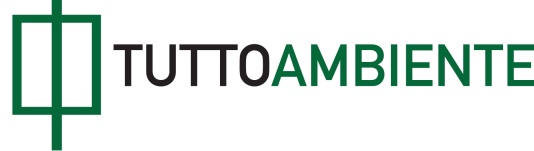 D.M. 25 ottobre 2016, n. 245 Regolamento recante modalità di determinazione delle tariffe, da applicare ai proponenti, per la copertura dei costi sopportati dall'autorità competente per l'organizzazione e lo svolgimento delle attività istruttorie, di monitoraggio e controllo relative ai procedimenti di valutazione ambientale previste dal decreto legislativo 3 aprile 2006, n. 152. (GU Serie Generale n. 1 del 2 gennaio 2017)-----------------------------------------------------------------------In vigore dal: 17/01/2017Art. 1 Oggetto   1. Ai sensi dell'art. 33, comma 1, del decreto legislativo 3 aprile 2006, n. 152, il presente regolamento determina gli oneri economici a carico dei proponenti per la copertura  dei  costi  sopportati  dalla competente autorità statale per l'organizzazione  e  lo  svolgimento delle  attività  istruttorie,  di  monitoraggio  e  controllo  delle procedure di valutazione di impatto ambientale (di seguito VIA) e  di valutazione ambientale strategica (di seguito VAS). Art. 2 Oneri economici per le procedure di VIA   1. Gli oneri economici dovuti in relazione alle  procedure  di  VIA sono determinati come segue:     a) 0,5 per mille del  valore  delle  opere  da  realizzare,  come stabilito dall'art. 9, comma  6  del  decreto  del  Presidente  della Repubblica 14 maggio 2007, n. 90, per le procedure di  VIA  ai  sensi dell'art. 23 del decreto legislativo 3 aprile 2006, n. 152;     b)  0,25  per  mille  del  valore  dell'opera  da  realizzare  e, comunque, nel limite massimo dell'importo di euro  10.000,00  per  le procedure di verifica di assoggettabilità a VIA, ai sensi  dell'art. 20 del decreto legislativo 3 aprile 2006, n. 152. Art. 3 Oneri economici per le procedure di valutazione ambientale strategica   1. Gli oneri economici dovuti in relazione alle  procedure  di  VAS sono determinati come segue:     a) euro 15.000,00 per le procedure di VAS ai sensi  dell'art.  11 del decreto legislativo 3 aprile 2006, n. 152;     b) euro 10.000,00 per le procedure di VAS ai sensi  dell'art.  11 del decreto legislativo 3 aprile 2006, n. 152, qualora  l'istanza  di VAS  sia  stata  preceduta  da   una   procedura   di   verifica   di assoggettabilità  a  VAS,  ai  sensi  dell'art.   12   del   decreto legislativo 3 aprile 2006, n.  152,  relativa  allo  stesso  piano  o programma;     c)   euro   5.000,00   per   le   procedure   di   verifica    di assoggettabilità  a  VAS,  ai  sensi  dell'art.   12   del   decreto legislativo 3 aprile 2006, n. 152. Art. 4 Oneri economici per le procedure relative alle richieste  di  riesame dei provvedimenti   1. Gli oneri  economici  dovuti  in  relazione  alle  richieste  di riesame di provvedimenti già emanati sono stabiliti nella misura:     a) del 25% di quanto già versato a titolo di 0,5 per  mille  per le procedure di VIA;     b) di euro 3.000,00 per le procedure di VAS. Art. 5 Modalità di versamento   1. Le modalità di versamento degli oneri economici dovuti ai sensi del presente decreto sono  disciplinate  con  decreto  del  Ministero dell'ambiente e della tutela del territorio e del mare  da  adottarsi entro 90 giorni dall'emanazione del presente regolamento.   2. Fino all'adozione del decreto di cui al comma 1, le ricevute  in originale  dell'avvenuto  pagamento  degli   oneri   economici   sono presentate  contestualmente  all'istanza  di  avvio   delle   singole istruttorie, corredate  da  una  dichiarazione  sostitutiva  di  atto notorio,  rilasciata  dal  legale   rappresentante   della   società proponente, attestante quanto versato, completa di eventuale  tabella riportante le singole voci di  costo,  ai  sensi  delle  disposizioni indicate  nella   circolare   del   Ministero   dell'ambiente   prot. DSA/2004/22981  del  18  ottobre  2004,  pubblicata  nella   Gazzetta Ufficiale n. 305 del 30 dicembre 2004, nonché sul sito internet  del Ministero dell'ambiente e della tutela del territorio e del mare. Art. 6 Disciplina transitoria ed entrata in vigore   1. Il presente regolamento si applica alle istruttorie avviate dopo la sua entrata in vigore.   2. Gli oneri economici dovuti in relazione alle  procedure  di  VIA per i progetti di cui alla legge 21 dicembre 2001,  n.  443,  avviate alla data di entrata in vigore del  decreto  legislativo  n.  50  del 2016, sono determinati come segue:     a) 0,5 per mille del  valore  delle  opere  da  realizzare,  come stabilito dall'art. 9, comma  6  del  decreto  del  Presidente  della Repubblica 14 maggio 2007, n. 90, per le procedure di VIA,  ai  sensi degli articoli 182, 183, 184, 185 del decreto legislativo  12  aprile 2006, n. 163;     b) euro 25.000,00 per le procedure di verifica  di  ottemperanza, ai sensi dell'art. 185, commi 4  e  5,  del  decreto  legislativo  12 aprile 2006, n. 163;     c) 0,25 per mille del valore dell'opera, determinato  sulla  base del progetto esecutivo presentato a corredo dell'istanza della  prima fase di verifica di  attuazione  per  le  procedure  di  verifica  di attuazione, ai  sensi  dell'art.  185,  commi  6  e  7,  del  decreto legislativo 12 aprile 2006, n. 163;     d) l'importo di cui alla lettera c), suddiviso per le  annualità previste dal cronoprogramma allegato al progetto esecutivo, determina la somma che dovrà essere versata entro il 30 gennaio di ogni  anno. Per le opere per le quali, alla data di  pubblicazione  del  presente regolamento, le verifiche di attuazione, per alcune delle  annualità previste dal cronoprogramma allegato al progetto esecutivo, risultino già parzialmente effettuate, l'importo è dovuto in proporzione solo per le restanti annualità, o quota parte di esse, per le quali  sono ancora da espletare le attività di verifica;     e) gli oneri economici dovuti  in  relazione  alle  richieste  di riesame di provvedimenti di VIA già emanati e relativi  ai  progetti di cui alla legge 21 dicembre 2001,  n.  443,  sono  stabiliti  nella misura del 25% di quanto già versato a titolo di 0,5 per mille.   